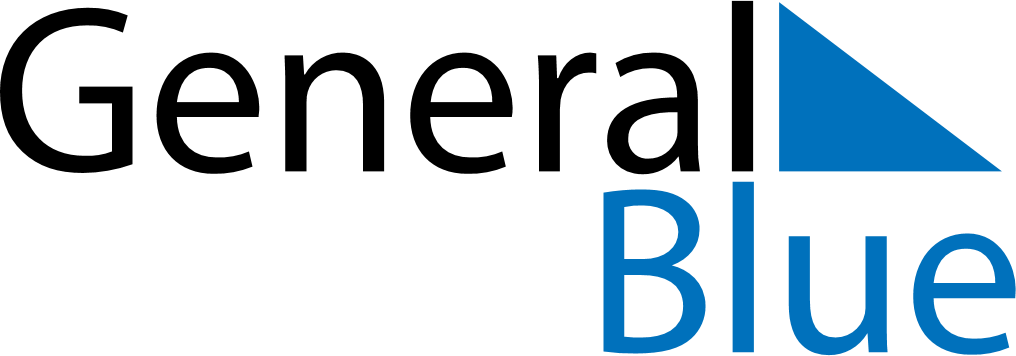 December 2024December 2024December 2024December 2024December 2024December 2024Liperi, North Karelia, FinlandLiperi, North Karelia, FinlandLiperi, North Karelia, FinlandLiperi, North Karelia, FinlandLiperi, North Karelia, FinlandLiperi, North Karelia, FinlandSunday Monday Tuesday Wednesday Thursday Friday Saturday 1 2 3 4 5 6 7 Sunrise: 9:01 AM Sunset: 2:41 PM Daylight: 5 hours and 40 minutes. Sunrise: 9:03 AM Sunset: 2:40 PM Daylight: 5 hours and 36 minutes. Sunrise: 9:06 AM Sunset: 2:38 PM Daylight: 5 hours and 32 minutes. Sunrise: 9:08 AM Sunset: 2:37 PM Daylight: 5 hours and 28 minutes. Sunrise: 9:10 AM Sunset: 2:35 PM Daylight: 5 hours and 25 minutes. Sunrise: 9:12 AM Sunset: 2:34 PM Daylight: 5 hours and 21 minutes. Sunrise: 9:14 AM Sunset: 2:33 PM Daylight: 5 hours and 18 minutes. 8 9 10 11 12 13 14 Sunrise: 9:16 AM Sunset: 2:32 PM Daylight: 5 hours and 15 minutes. Sunrise: 9:18 AM Sunset: 2:31 PM Daylight: 5 hours and 12 minutes. Sunrise: 9:20 AM Sunset: 2:30 PM Daylight: 5 hours and 10 minutes. Sunrise: 9:21 AM Sunset: 2:29 PM Daylight: 5 hours and 7 minutes. Sunrise: 9:23 AM Sunset: 2:28 PM Daylight: 5 hours and 5 minutes. Sunrise: 9:25 AM Sunset: 2:28 PM Daylight: 5 hours and 3 minutes. Sunrise: 9:26 AM Sunset: 2:27 PM Daylight: 5 hours and 1 minute. 15 16 17 18 19 20 21 Sunrise: 9:27 AM Sunset: 2:27 PM Daylight: 5 hours and 0 minutes. Sunrise: 9:28 AM Sunset: 2:27 PM Daylight: 4 hours and 58 minutes. Sunrise: 9:29 AM Sunset: 2:27 PM Daylight: 4 hours and 57 minutes. Sunrise: 9:30 AM Sunset: 2:27 PM Daylight: 4 hours and 56 minutes. Sunrise: 9:31 AM Sunset: 2:27 PM Daylight: 4 hours and 55 minutes. Sunrise: 9:32 AM Sunset: 2:27 PM Daylight: 4 hours and 55 minutes. Sunrise: 9:32 AM Sunset: 2:28 PM Daylight: 4 hours and 55 minutes. 22 23 24 25 26 27 28 Sunrise: 9:33 AM Sunset: 2:28 PM Daylight: 4 hours and 55 minutes. Sunrise: 9:33 AM Sunset: 2:29 PM Daylight: 4 hours and 55 minutes. Sunrise: 9:34 AM Sunset: 2:30 PM Daylight: 4 hours and 56 minutes. Sunrise: 9:34 AM Sunset: 2:30 PM Daylight: 4 hours and 56 minutes. Sunrise: 9:34 AM Sunset: 2:31 PM Daylight: 4 hours and 57 minutes. Sunrise: 9:34 AM Sunset: 2:33 PM Daylight: 4 hours and 58 minutes. Sunrise: 9:33 AM Sunset: 2:34 PM Daylight: 5 hours and 0 minutes. 29 30 31 Sunrise: 9:33 AM Sunset: 2:35 PM Daylight: 5 hours and 2 minutes. Sunrise: 9:33 AM Sunset: 2:36 PM Daylight: 5 hours and 3 minutes. Sunrise: 9:32 AM Sunset: 2:38 PM Daylight: 5 hours and 5 minutes. 